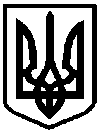 У К Р А Ї Н АФОНТАНСЬКА СІЛЬСЬКА РАДАОДЕСЬКОГО РАЙОНУ ОДЕСЬКОЇ ОБЛАСТІРІШЕННЯП’ятдесят першої сесії Фонтанської сільської ради VIII скликанняс.Фонтанка№ 2051 - VIII                                                                           05 березня 2024 рокуПро внесення змін до рішення сесіїФонтанської сільської ради № 1803 – VIII від 20.12.2023 року«Про затвердження фінансового плану комунального підприємства«Надія» Фонтанської сільської ради на 2024 рікЗ метою забезпечення роботи комунального підприємства «Надія» Фонтанської сільської ради Одеського району Одеської області, здійснення функції контролю за фінансово - господарською діяльністю підприємства, підвищення ефективності роботи, керуючись ст. 26, ч. 1 ст., 59 Закону України «Про місцеве самоврядування в Україні», ст. 78 Господарського кодексу України, Фонтанська сільська рада Одеського району Одеської області, -                                           ВИРІШИЛА:1. Внести зміни до рішення сесії Фонтанської сільської ради № 1803 – VIII від 20.12.2023 року «Про затвердження фінансового плану комунального підприємства «Надія» Фонтанської сільської ради на 2024 рік (Додаток 1).2. Відповідальність за виконання показників фінансового плану на 2024 рік покласти на директора КП «Надія» Фонтанської сільської ради Одеського району Одеської області Константинову С.В.3. Контроль за виконанням даного рішення покласти на постійну комісію сільської ради з питань фінансів, бюджету, планування соціально-економічного розвитку, інвестицій, міжнародного співробітництва.Сільський голова	Наталія КРУПИЦЯВІЗИ: Начальник відділу загальної та організаційної роботи                                     Олександр ЩЕРБИЧЗаступник сільського голови                                Володимир КРИВОШЕЄНКОНачальник управління фінансів                                                                          Алла ДІХТЯР  Начальник відділу ЖКГ                                                      Ганна КАРАБАДЖАК  Виконавець:Головний бухгалтер КП «Надія»                                                             Олена ТЕРТИШНА